PIETEIKUMS 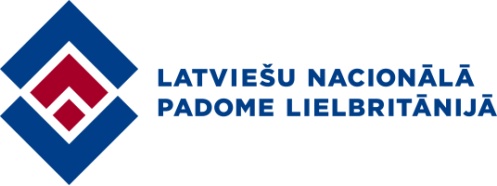 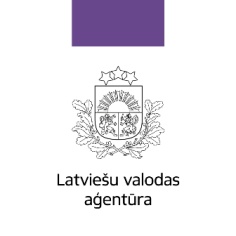 Latviešu nacionālās padomes Lielbritānijā (LNPL) un 
Latviešu valodas aģentūras (LVA)diasporas skolotāju semināram Bredfordā, LielbritānijāDVF Bradford, 5 Clifton Villas, Manningham Lane, Bradford BD8 7BY2015. gada 5. un 6. martāAnketa ir vajadzīga, lai rezervētu gultasvietas un veiktu administratīvos pasākumus. LVA un LNPL katras skoliņas skolotājam segs ceļa izdevumus (līdz 50 mārciņām jeb 70 eiro), naktsmājas, pusdienas un vakariņas. Personas kods ir nepieciešams, lai saņemtu LVA apliecības. Šim nolūkam ir jāapmeklē viss kurss.Šobrīd skolotāju skaits no vienas skoliņas nav ierobežots.Būs pieejamas 2- un 3-vietīgas istabas. Varat norādīt, kurš ar ko vēlas apmesties.Ja rodas jautājumi, lūdzu, zvaniet Mārim Pūlim pa tālr. 07710743982, e-pasts moggyp@aol.com. Lūdzu, aizpildīto anketu atsūtiet uz šo e-pastu līdz 1. februārim!Skola, pilsēta un kontaktinformācija ar tālruni/e-pastu:  Vārds, uzvārds: 		Guļamvieta (J/N): 	     Personas kods:		Īpašas problēmas, kas būtu pārspriežamas semināra laikā.Kas ir īpaši labs un ar ko varam lepoties? (Ar šo informāciju dalīsimies arī semināra laikā.)Paldies!Māris